Period 3 Review PacketKey Concept 3.1 Expansion and Intensification of Communication and Exchange NetworksImproved transportation technologies and commercial practices led to an increased volume of trade, and expanded the geographical range of existing and newly active trade networks.In the space below, for each of the given trade routes, identify a new trading city that developed AND explain why that specific trade route was critical to its growth and flourishing.In the space below, identify TWO communication and exchange networks that developed in the Americas. Explain a unique function/aspect of that network.In the space below, identify and explain the importance of THREE luxury goods that became increasingly significant during this time.In the space below, identify and explain TWO new forms of credit and monetization that developed during this time. Fill in the grids below by identifying the new technology, its location of origin, and its relationship to interregional trade.In the space below, explain how each of the following state practices facilitated commercial growth.Explain how each of the empires listed below, facilitated Afro-Eurasian trade and communication by conquering other peoples. Use specific examples.The movement of peoples caused environmental and linguistic effects.In the space below, provide TWO examples of how the expansion and intensification of long-distance trade routes often depended on environmental knowledge and technological adaptations to it.Explain the impact that the Bantu migration and their transmission of iron technologies and agricultural techniques had on the environment of Sub-Saharan Africa.____________________________________________________________________________________________________________________________________________________________________________________________________________________________________________________________________________________________________________Explain the impact that Polynesian migration had on the environment due to transplantation of food and domesticated animals to new islands.____________________________________________________________________________________________________________________________________________________________________________________________________________________________________________________________________________________________________________In the space below, explain how migration and commercial contacts led to the diffusion of languages throughout a new region OR led to the emergence of new languages.Cross-cultural exchanges were fostered by the intensification of existing, or the creation of new, networks of trade and communication.Complete the grid below to identify the key facets of the Islamic religion.Explain how the following religions influenced the development of the Islamic faith Explain how Islam spread based on the methods listed below. Use specific examplesIn the space below, identify TWO diasporic communities and explain how they introduced their culture into that of the indigenous peoples.In the space below, identify a traveler within Afro-Eurasia that wrote about their travels. Then, explain how their writings illustrate both the extent and the limitations of intercultural knowledge and understanding.On the map provided, trace the diffusion of key cross-cultural interactions listed below during the period.Christianity	Neoconfucianism		Hinduism	Buddhism	Islam		Toltec/Mexica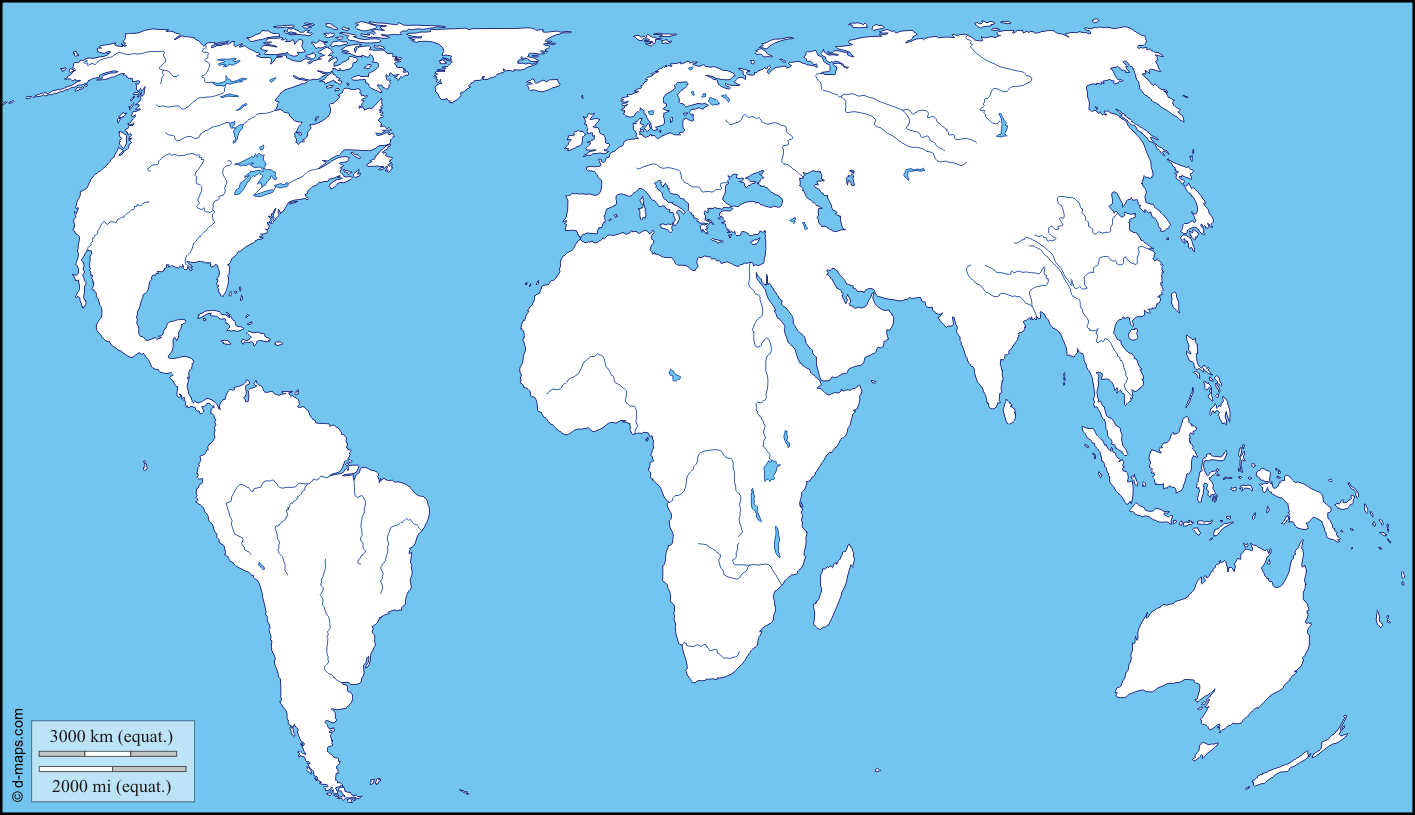 In the space below, identify TWO technologies and/or scientific innovations that diffused from their original locationIn the space below, identify THREE impacts of the diffusion of a disease like the bubonic plague had on the Eastern HemisphereIn the space below, identify TWO crops that diffused from their original location.Key Concept 3.2 Continuity and Innovation of State Forms and Their InteractionsEmpires collapsed and were reconstituted; in some regions new state forms emerged.For each of the empires listed that collapsed, and then later reconstituted itself, identify and explain one traditional source of power they drew from and one innovation they used that was better suited to their specific local context.In the space below, identify an Islamic state, Mongol Khanate, city-state, and decentralized form of feudalism that developed a new form of governance. Provide an explanation of what makes it unique.Identify and explain an example of how some states synthesized local and foreign traditions.In the space below, identify TWO For each of the areas below where interregional conflict and contact occurred, identify technological and cultural transfers.Key Concept 3.3 Increased Economic Productive Capacity and Its ConsequencesInnovations stimulated agricultural and industrial production in many regionsIn the space provided, identify and explain TWO technological innovations that significantly increased agricultural productionWhat factors caused Chinese, Persian, and Indian artisans and merchants to expand their production of textiles and porcelain for export?____________________________________________________________________________________________________________________________________________________________________________________________________________________________________________________________________________________________________________What factors caused China to expand the industrial production of iron and steel during this period?____________________________________________________________________________________________________________________________________________________________________________________________________________________________________________________________________________________________________________The fate of cities varied greatly, with periods of significant decline, and with periods of increased urbanization buoyed by rising productivity and expanding trade networks.Identify and explain THREE causes of urban decline during this periodIdentify and explain THREE factors that led to urban revival during this periodDespite significant continuities in social structures and in methods of production, there were also some important changes in labor management and in the effect of religious conversion on gender relations and family life.Explain each of the forms of labor organization that occurred during this period.For each of the civilizations listed below, explain how despite the persistence of patriarchy, women exercised more power and influence than in previous periods.In the space below, explain the role of serfdom in Japan and Europe and the elaboration of the mit’a system in the Inca EmpireIdentify and explain ONE instance of free peasants resisting attempts to raise dues and taxes by staging a revolt.____________________________________________________________________________________________________________________________________________________________________________________________________________________________________________________________________________________________________________Explain the cause of an increased demand for slaves in the regions listed belowIn the space below, provide TWO instances as to how the diffusion of Buddhism, Christianity, Islam, and/or Neoconfucianism led to significant changes in gender relations and/or family structure.Key VocabularyBantu MigrationsHinayana BuddhismHinduismLaws of ManuMahayana BuddhismTeotihuacanCaliphateChristendomCivil service examinationEunuchsGreek OrthodoxIslamJihadMeritocracyMonasticismMuhammadQuranRoman CatholicismShariaShiitesShintoSunnisTang DynastyUlamaVikingsAngkor WatCahokiaCrusadesCompassDelhi SultanateDhimma systemDhowsFeudalismKublai KhanMongolsRajasSufismBlack DeathDynastyEnglish Peasant’s RevoltHumanismInquisitionKhanMonarchyMoorsOttoman EmpireRed Turban MovementShahSikhismTokapi PalaceZheng HeKey Dates622 – Founding of Islamc. 730 – Printing invented in China732 – Battle of Toursc. 900 – Decline of classical Maya1054 – Great Schism in Christian Church1066 – Norman conquest of England1071 – Battle of Manzikert1095 – First Crusade1206 – Genghis Khan begins Mongol conquests1258 – Mongols sack Baghdad, end of Abbasid caliphate1271-1295 – Marco Polo’s travels1279-1368 – Yuan (Mongol) Dynasty in China1324 – Mansa Musa’s pilgrimage/hajj1325-1349 – travels of Ibn Battuta1347-1348 – Bubonic plague in Europe1368-1644 – Ming Dynasty1405-1433 – Zheng He’s 7 voyages1438 – Rise of Inca EmpireTRADE ROUTETRADING CITYCAUSES OF GROWTHSilk Road(s)Mediterranean SeaTrans-SaharanIndian Ocean BasinNetwork 1:Network 2:Luxury Good 1:Luxury Good 2:Luxury Good 3:Credit/Monetization 1:Credit/Monetization 2:Identify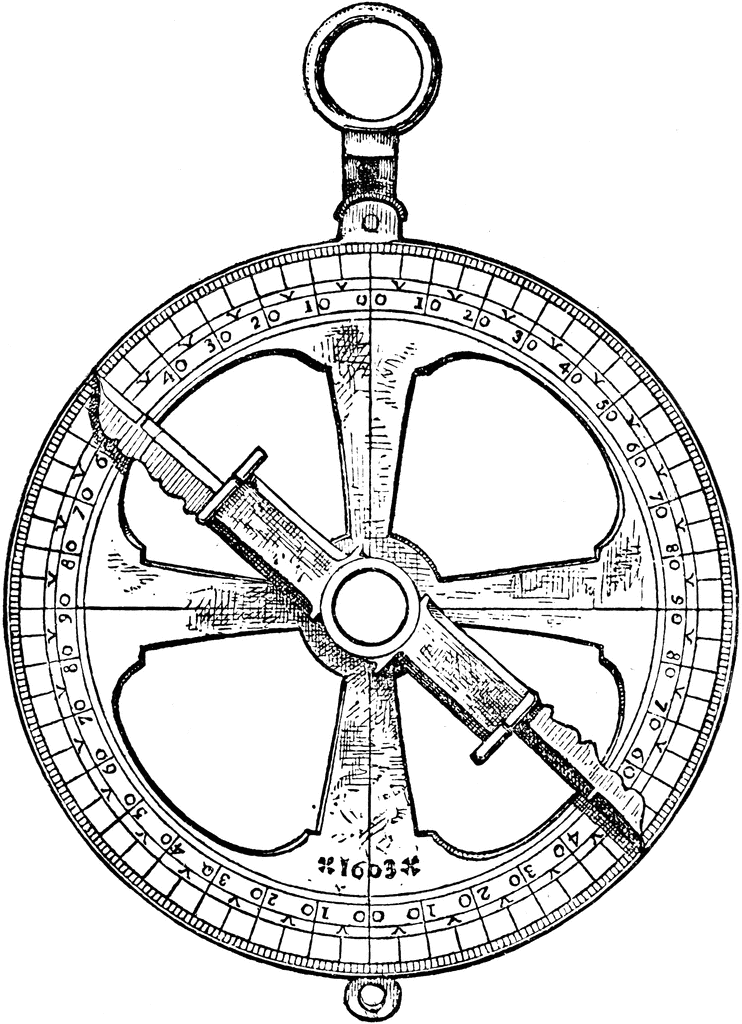 Location of OriginRelationship to Interregional TradeIdentify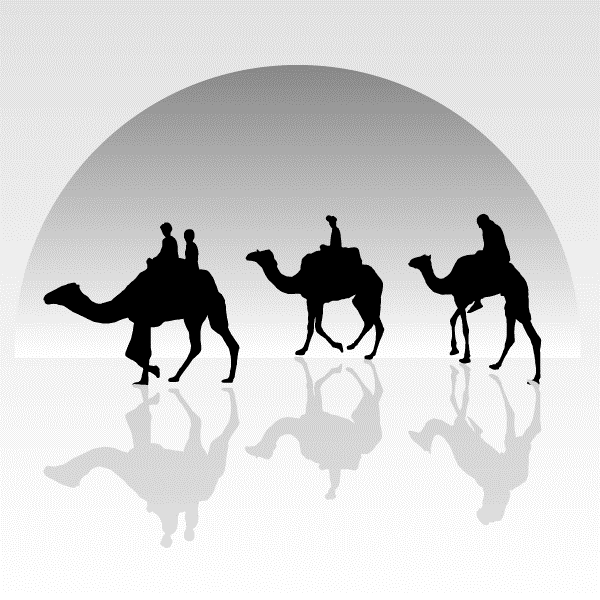 Location of OriginRelationship to Interregional TradeIdentify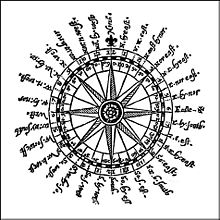 Location of OriginRelationship to Interregional TradeIdentify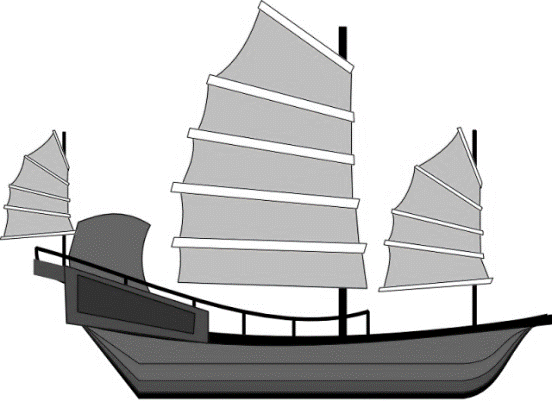 Location of OriginRelationship to Interregional TradeInca Road SystemTrade Organizations (Hanseatic League)Commercial Infrastructure (Grand Canal of China)Paper MoneyCoin MintingIslamic CaliphatesByzantine EmpireChinese Dynasties (Sui, Tang, Song)Mongol EmpireTech/Env Interaction 1:Tech/Env Interaction 2:Language:Migratory/Commercial Diffusion:ISLAMISLAMISLAMISLAMTheism (mono, poly, etc)Key GodRelative LocationKey Figures/ProphetsApprox. FoundingMoral PhilosophyMoral PhilosophyReligious Text(s)ChristianityJudaism/Hebrew PeoplesZoroastrianismMilitary ExpansionMerchants/Trade SystemsMissionariesDiasporic Community 1:Diasporic Community 2:Traveler:Traveler:Extent of Intercultural Knowledge:Limitations of Intercultural Knowledge:Tech 1:Original Location:Impact of Diffusion:Tech 2:Original Location:Impact of Diffusion:Disease Impact 1:Disease Impact 2:Disease Impact 3:Crop 1:Original Location:New Location:Crop 2:Original Location:New Location:Traditional Source of Power/LegitimacyInnovative Source of Power/LegitimacyByzantine EmpireChinese Dynasty 1:(Sui, Tang, Song)Chinese Dynasty 2:(Sui, Tang, Song)Abbasid CaliphateIslamic State:Mongol Khanate:City State 1 (Italian Peninsula or Americas):City State 2 (Southeast Asia or East Africa):Decentralized Feudalism (Europe or Japan):Civilization:Foreign Tradition:Synthesized Tradition:MAYAN CITY-STATESMAYAN CITY-STATESMAYAN CITY-STATESMAYAN CITY-STATESRelative LocationApprox. FoundingPolitical/Economic Characteristics(Leaders, Gov’t Style, Labor System, Trade, etc.)Political/Economic Characteristics(Leaders, Gov’t Style, Labor System, Trade, etc.)Religious System(Gods, Texts, Belief Characteristics, etc.)Religious System(Gods, Texts, Belief Characteristics, etc.)Technological InnovationsTechnological InnovationsArtistic/Scientific InnovationsArtistic/Scientific InnovationsMEXICA/AZTECS MEXICA/AZTECS MEXICA/AZTECS MEXICA/AZTECS Relative LocationApprox. FoundingPolitical/Economic Characteristics(Leaders, Gov’t Style, Labor System, Trade, etc.)Political/Economic Characteristics(Leaders, Gov’t Style, Labor System, Trade, etc.)Religious System(Gods, Texts, Belief Characteristics, etc.)Religious System(Gods, Texts, Belief Characteristics, etc.)Technological InnovationsTechnological InnovationsArtistic/Scientific InnovationsArtistic/Scientific InnovationsINCAINCAINCAINCARelative LocationApprox. FoundingPolitical/Economic Characteristics(Leaders, Gov’t Style, Labor System, Trade, etc.)Political/Economic Characteristics(Leaders, Gov’t Style, Labor System, Trade, etc.)Religious System(Gods, Texts, Belief Characteristics, etc.)Religious System(Gods, Texts, Belief Characteristics, etc.)Technological InnovationsTechnological InnovationsArtistic/Scientific InnovationsArtistic/Scientific InnovationsTechnological & Cultural TransfersConflict between Tang China and the AbbasidsMongol empiresThe CrusadesChinese maritime activity led by Ming Admiral Zheng HeTech 1:Role in Agriculture:Tech 2:Role in Agriculture:Factor 1:Role in Urban Decline:Factor 2:Role in Urban Decline:Factor 3:Role in Urban Decline:Factor 1:Role in Urban Revival:Factor 2:Role in Urban Revival:Factor 3:Role in Urban Revival:Free Peasant AgricultureNomadic PastoralismCraft Production and Guild OrganizationCoerced and Unfree LaborGovernment-imposed Labor PracticesMilitary ObligationsMongol EmpireWest AfricaJapanSoutheast AsiaEuropean SerfdomJapanese SerfdomIncan Mit’a SystemEastern MediterraneanCentral EurasiaIncan Mit’a SystemReligion 1:Impact on Gender/Family:Religion 2:Impact on Gender/Family: